TES-infoTeknologiateollisuuden työehtosopimuksen infotilaisuusPorin Teollisuustyöntekijät ry:n toimistolla (Pohjoispuisto 2) 23.1. klo 18Asiasta kiinnostuneet tervetuloa.ilmoittautumiset www.porinteollisuus6.fi/ilmoittautumisetmukaan mahtuu 35 hlö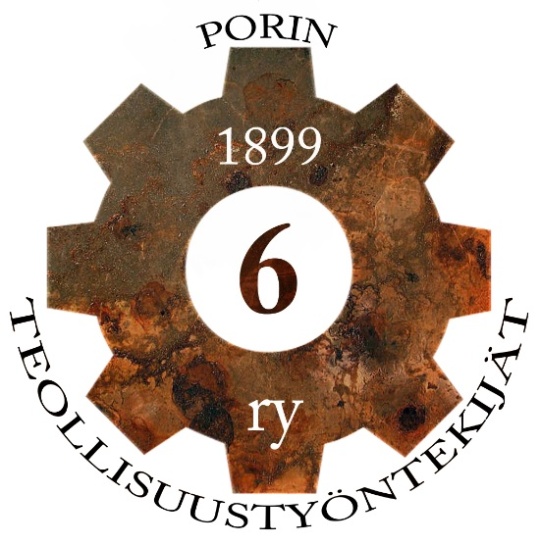 Kahvitarjoilu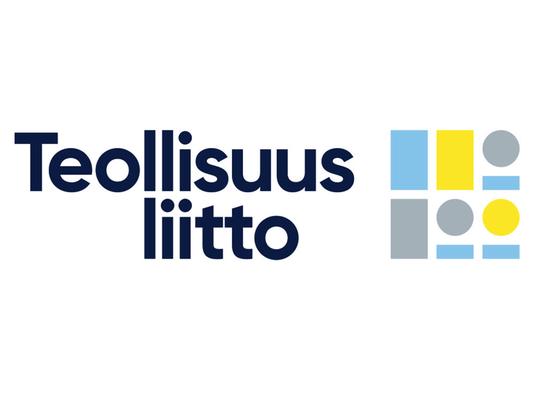 